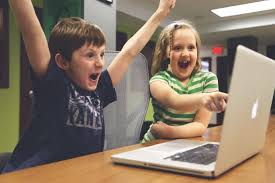 CORSI GRATUITI DI CODINGA.S.2015/16Il 2 marzo 2016, alle ore 15.30, presso l'aula magna dell'IT "Archimede"di Catania, sito in V.le Regina Margherita n.22, si terrà l'incontro propedeutico per l' avvio dei corsi di coding  rivolti a studenti e studentesse, a docenti delle scuole della scuola primaria e scuola sec.1°grado. I docenti e gli studenti /studentesse interessati possono presentarsi direttamente presso il ns. istituto. E' gradita anche la presenza dei genitori. Gli studenti e le studentesse divertendosi, impareranno a scrivere semplici programmi informatici come : videogiochi, app, ecc...Programma 15.30/15.45 Accoglienza 15.45/16.00 Presentazione staff del coding dell'I.T. "Archimede" 16.00/16.30 Comunicazione modalità organizzative corsi di coding16.30/17.00 Costituzione gruppi e definizione calendario. Catania, 18/02/2016 					      LA DIRIGENTE SCOLASTICA Prof.ssa Fortunata Daniela Vetri